CENTRO DE INVESTIGACIÓN CIENTÍFICA DE YUCATÁN, A. C.POSGRADO EN CIENCIAS EN ENERGIA RENOVABLE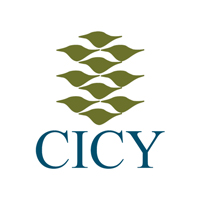 DECLARACIÓN DE PROPIEDADDeclaro que la información contenida en la sección de Materiales y Métodos, los Resultados y Discusión de este documento proviene de las actividades de investigación realizadas durante el período que se me asignó para desarrollar mi trabajo de tesis, en las Unidades y Laboratorios del Centro de Investigación Científica de Yucatán, A.C., y que a razón de lo anterior y en contraprestación de los servicios educativos o de apoyo que me fueron brindados, dicha información, en términos de la Ley Federal del Derecho de Autor y la Ley de la Propiedad Industrial, le pertenece patrimonialmente a dicho Centro de Investigación. Por otra parte, en virtud de lo ya manifestado, reconozco que de igual manera los productos intelectuales o desarrollos tecnológicos que deriven o pudieran derivar de lo correspondiente a dicha información, le pertenecen patrimonialmente al Centro de Investigación Científica de Yucatán, A.C., y en el mismo tenor, reconozco que si derivaren de este trabajo productos intelectuales o desarrollos tecnológicos, en lo especial, estos se regirán en todo caso por lo dispuesto por la Ley Federal del Derecho de Autor y la Ley de la Propiedad Industrial, en el tenor de lo expuesto en la presente Declaración.Firma: ________________________________Nombre completo del alumno(a)Mérida, Yucatán, México, a xx de xxxx de 2020